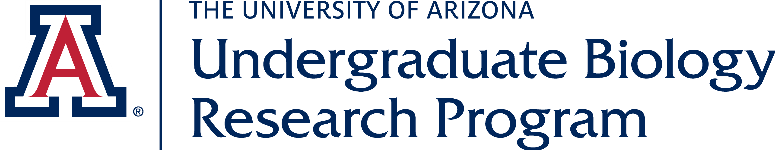 EHS-RISE APPLICATION WORKSHEET – SUMMER 2024This is the application worksheet for the Environmental Health Sciences – Research for Indigenous Scholar Engagement (EHS-RISE).  You are welcome to apply for more than one program (EHS-RISE, UBRP, EHS-TRUE, and/or NACP), but you must submit an application for each program for consideration.To apply to EHS-RISE, you must submit the information below in Qualtrics by 5:00pm on February 1, 2024 at  https://uarizona.co1.qualtrics.com/jfe/form/SV_8qaYPHbutUc1Ffo.  Because Qualtrics will only allow 4 hours for you to complete and submit your final application, and no changes to your application will be permitted once you hit submit, this EHS-RISE Application Worksheet has been created for you to prepare all of your application information in advance.No late applications will be accepted.  It is recommended that you use a computer (not a phone) to submit your final application through Qualtrics.PERSONAL INFORMATIONFirst NameLast NameUArizona E-mail AddressStudent ID numberPhone numberMajor(s)When did you start at the University of Arizona? (month and year)Expected Graduation Date (month and year)Current Class Standing, based on year in college and not number of credits (Freshman, Sophomore, Junior, or Senior)Are you a first-generation college student? (Yes, No, or Prefer not to answer):*First-generation college students are defined as those who come from a home where neither parent/legal guardian has completed a four-year bachelor’s degree; whose parent(s)/legal guardian(s) completed a bachelor’s degree or equivalent in a country outside of the United States; who has separated or divorced parents and the parent with primary custody, or with whom the student lives with a majority of the time, does not have a bachelor’s degree; or who was/is a homeless youth, in the foster care system, or a ward of the state.Upload a copy of your Certificate of Indian Blood or Tribal Enrollment record (PDF or JPG format)Do you give your permission to share your application with other undergraduate research programs for consideration? (Yes or No)GRADES AND COURSEWORKCumulative College GPACollege Science and Math GPA (visit this link if you are not sure how to calculate this)Please list up to six relevant high school science and math courses. List one course per line and include the course name and if it was for AP/IB/honors/dual enrollment, final grade, and semester taken.Examples:
AP Calculus BC, B, Fall 2020
Chemistry I, A, Spring 2021Please list all your college math and sciences courses. List one course per line and include the course name and number, if it was honors credit, final grade, semester taken, and institution name.Examples: Intro Physics I, PHY 121IN, A, Summer 2021, Pima Community CollegeHonors Intro Biology I, MCB 181R, A, Spring 2022, University of ArizonaOptional: If your GPA is lower than a 3.0 and there is an explanation about this that you feel the committee should have in considering your application, please explain.Upload a copy of your unofficial University of Arizona transcript (PDF format).  Directions on how to obtain your unofficial transcript can be found at https://registrar.arizona.edu/records-enrollment/transcripts-verifications/transcripts/official-unofficial-transcripts.RESEARCH EXPERIENCE AND INTERESTSDo you have previous research experience outside of the classroom?  If so, please write one to two paragraphs describing your previous research experience. (Prior research experience is NOT required for selection to EHS-RISE.)The term “environmental health sciences” is defined as the study of how environmental factors play a role in human health and disease.  Write one paragraph about what you are interested in researching within the realm of environmental health sciences; you can explore this link further for ideas.LETTER OF RECOMMENDATIONA letter of recommendation is required for EHS-RISE.  This letter must be from a tribal elder, tribal leader, or a teacher.  Your letter of recommendation must be sent directly by the letter writer to Jennifer Cubeta, UBRP Director, by e-mail to cubeta@arizona.edu or by postal mail to the Undergraduate Biology Research Program, University of Arizona, PO Box 210106, Tucson, AZ 85721-0106.   Your letter must be received by 5:00pm on February 1, 2024, to be included with your application for consideration.  Please provide your letter writer's first and last name in your application.PERSONAL STATEMENTWrite a personal statement (maximum of 800 words) addressing the following: Please describe yourself, your interest in EHS-RISE, how participation in EHS-RISE is relevant to your current career goals, and what your expectations are for participating in this program.  Remember, this is your opportunity to present yourself to the selection committee.